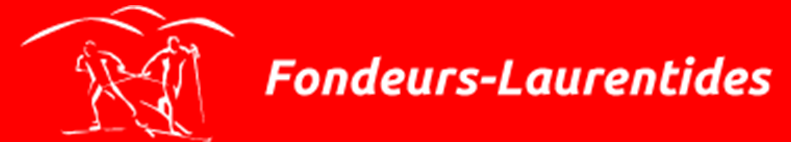 Stationnement COUPE QUÉBECCONSIGNESDurant la tenue des compétitions COUPE QUÉBEC, le Club Fondeurs-Laurentides encourage les déplacements responsables sur le site afin d’améliorer l’expérience de tous les participants et visiteurs. Prenez note que les sites de stationnement sont limités autour du lieu de compétitions.Le co-voiturage est fortement encouragé;Un débarcadère vous permettra de déposer vos passagers et équipements; Un service de navette vous permettra d’accéder au site de compétition rapidement; Localisation des stationnements publics :P4- Public (40 emplacements) – Situé le long du chemin menant au stade P5-Public (12 emplacements) – Situé à côté du débarcadère rue BennettP6-Public (40 emplacements) – Situé en face l’autre côté de la rue BennettP7-Public (60 emplacements) – Situé à la Légion Morin HeightsAccessible aux bénévoles, aux parents et aux visiteurs (Aucun laissez-passer requis)Accès au stade par la navette – Consultez l’horaire des navettes 